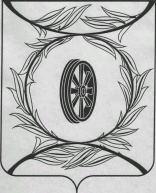 СОБРАНИЕ ДЕПУТАТОВКАРТАЛИНСКОГО МУНИЦИПАЛЬНОГО РАЙОНАРЕШЕНИЕ от 14 декабря 2015  года  № 34                                                              г. КарталыО передаче осуществления части полномочийпо решению вопросов местного значенияКарталинского муниципального района сельским поселениям, входящим в состав муниципального района	Рассмотрев ходатайство администрации Карталинского муниципального района,  в целях упорядочения действий органов местного самоуправления Карталинского муниципального района и органов местного самоуправления поселений, входящих в состав Карталинского муниципального района,  по реализации права, предоставленного частью 4 статьи 15 Федерального закона от 06.10.2003г. № 131-ФЗ «Об общих принципах организации местного самоуправления в Российской Федерации», в соответствии с Уставом Карталинского муниципального района,       Собрание депутатов Карталинского муниципального района РЕШАЕТ:1. Согласовать передачу  осуществления части полномочий по решению вопросов местного значения Карталинского муниципального района сельским поселениям, входящим в состав муниципального района, предусмотренных пунктом 26 части 1 статьи 14 Федерального закона от 06.10.2003 года   № 131-ФЗ «Об общих принципах организации местного самоуправления в Российской Федерации»  (осуществление мероприятий по обеспечению безопасности людей на водных объектах, охране их жизни и здоровья) за счет межбюджетных трансфертов, предоставляемых из бюджета муниципального района в бюджеты соответствующих поселений в соответствии с Бюджетным кодексом Российской Федерации, на период с 01.01.2016 года по 31.12.2016 года согласно приложению.2. Настоящее решение направить главе Карталинского муниципального района для подписания.3. Настоящее решение опубликовать в газете «Карталинская новь» и разместить  на официальном сайте администрации Карталинского района в сети Интернет. 4.Настоящее решение вступает в силу со дня его официального опубликования.Председатель Собрания депутатовКарталинского муниципального района 				             В.К. ДемедюкГлава Карталинскогомуниципального района                                   		       	             С.Н. ШулаевПриложение к решению Собрания депутатов Карталинского муниципального района           от 14  декабря 2015 г. № 34Объем межбюджетных трансфертов, направляемых на осуществление части полномочий по решению вопросов местного значения Карталинского муниципального района сельским поселениям - осуществление мероприятий по обеспечению безопасности людей на водных объектах, охране их жизни и здоровья (пункт 26 части 1 статьи 14 Федерального закона  от 06.10.2003 г. №131-ФЗ «Об общих принципах организации местного самоуправления в Российской Федерации»).Финансовые  средства,  предусмотренные  на 2016 год представлены в таблице.      Таблица № п/пНаименование сельского поселенияСумма на 2016 год (тыс.рублей)1Анненское сельское поселение0,32Варшавское сельское поселение0,33Великопетровское сельское поселение 0,34Еленинское сельское поселение0,35Мичуринское сельское поселение0,36Неплюевское сельское поселение0,37Полтавское сельское поселение0,38Снежненское сельское поселение0,39Сухореченское сельское поселение0,310Южно-степное сельское поселение0,3Итого3,0